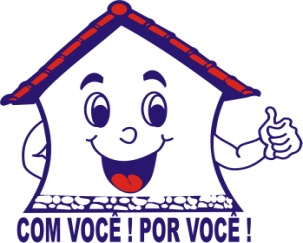                                 INDICAÇÃO N:__1515/2015.                                         Indico a Mesa, nos termos regimentais que seja enviado ofício ao Sr. Prefeito Municipal, solicitando que seja realizado em caráter de urgência o serviço de Iluminação Pública, por toda a extensão da  Rua Petrópolis,  localizada no Bairro Pedreira Alta,  neste município.  .   Plenário Maurício Alves Braz, em 17 de Novembro de 2015. CELSO REISVereador.PSDB                                       